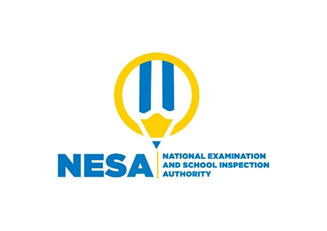    P4 END YEAR OF EXAMINATIONS, 2020/2021    MATHEMATICSDURATION: 2H 30 MINMARKS:    Instructions:Don’t open this question paper until you are told to do so`.All questions are compulsory.Read each question carefully before answering it.Use only a blue or black pen.ANSWER ALL QUESTIONS   (50marks)1)Write the following number in words   : 94 567:………………  (2marks)2) What is the place value of digit 4  in the number 24 278         (2marks)3) Write the following number in expanded form   86 709           (2marks)4) Compare the following numbers using    <, > or =                   (3marks)3 002          32 0005) Workout:    (a) 206.1 + 223.9=                                                                  (3marks)    (b)   78 487 – 42 459=                                                             (3marks 6) If one pen  costs 250F .Calculate the cost of 50pens  ?          (3marks)7) A class has 130 pupils. A teacher wants to form groups of 3 pupils      each.  (a) How many groups are formed in the class?                           (5marks) (b) How many students remain without a group?                      (4marks)8)Arrange these integers by descending order   –9, –4, +5, +2, 0, -5, +6, +8, +1,-1                                             (2marks)9) List all   odd numbers less than 14                                         (3marks)10) Workout                                                                                                      (3marks)                                                                                                                                                                                                                                                                                                                                                                                11) Find LCM of 24 and 36                                                         (4marks)                                                                                                     12) Workout                                                                     (2marks)                                                                                                                   13) 30 km – 4 000 m = ............... .hm                                        (3marks)                                                                                   14) Find the perimeter of a rectangle garden whose length is 35m and        width 20m                                                                            (4marks MATHEMATICS PRIMARY 4 COMPREHENSIVE 2020-2021 MARKING SCHEMEANSWER ALL QUESTIONS (50marks)1)Write the following number in words :  94 567:……………………..   (2marks)94,567: Ninety four thousand five hundred sixty seven 2) What is the place value of the digit 4   in the number 24 278              (2marks)the place value of digit 4 in 24 278 is ten thousands3) Write the following number in expanded form   86 709                    (2marks)expanded form of 86 709 is 8x10 000+6x1000+7x100+0x10+9x14) Compare the following numbers using    <, > or = (3marks)3 002          32 0003 002<32 0005) Workout:(a) 206.1 + 223.9=                                                (3marks)206.1 + 223.9=430(b)   78 487 – 42 459=                                            (3marks)    78 487 – 42 459=   36 028                   6) If   one   pen costs 250F. Calculate the cost of  50pens ?   (3marks)       250F x50=1250; the cost of 50 pens is 1250F 7) A class has 130 pupils. A teacher wants to form groups of 3 pupils each.  (a) How many groups were formed in the class?                       130: 3= 43 r  1                                                                      (5marks)he will form 43 groups of 3 pupils each (b) How many students remain without a group?                      (4marks)  1 pupil remains without a group.8)Arrange these integers by descending order   –9, –4, +5, +2, 0, -5, +6, +8, +1, -1                                                 (2marks)by descending order  we have +8;+6;+5;+2,+1;0;-1;-4;-5;-99) List all   odd numbers less than 14                                            (3marks)                                                                                                          These   numbers   are   1;3;5;7;9;11;1310) Workout                                                                                                                                                                                           (3marks)                                                                                                                                                                                             =11) Find LCM of 24 and 36                                                                                                       (4marks)The LCM of 24 and 36 is the smallest positive integer that divides the numbers 24 and 36 without a remainder. 
24=2 x2x2x3   and 36=2x2x3x3 LCM of 24 and 36= 2x2x2x3x3=8x9=7212) Workout                                                                                                                      (2marks)               =1013) 30 km – 4 000 m = ............... .hm                                                                                      (3marks)4 000m=4km   so   30km-4km=26km                      =260hm30km-4 000m=260hm14) A rectangle garden whose length is 35m and width 20m.Find its perimeter     (4marks)perimeter of a rectangle =(L+W)X2P=(35m+20m)x2=55mx2=110m